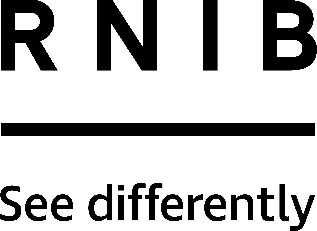 AwareWolf gear all terrain cane and replacement tips (ML204, MP116-R, MP116-Y, MP116-O, MP116-PK)Thank you for purchasing from RNIB. In the unlikely event the item is unsuitable, please contact us within 14 days of receipt to obtain your returns number. To ensure your return goes smoothly, the item and all components must be in as new condition and packed in its original, undamaged packaging. For further details and guidance on returning faulty items, please see the Terms and conditions of sale and How to contact RNIB sections of this instruction manual.Please retain these instructions for future reference. These instructions are also available in other formats. ImportantLong canes should only be used by people who have attended a specialist training course to attain a high level of safe and independent travel. Please retain packaging until you're sure you'd like to keep the product.General descriptionYou don't have to hike the back country trails of Arizona with this All-Terrain Cane, but it's ready for the challenge if you want to!The All-Terrain Cane (ATC) from AwareWolf Gear was designed for those tough Arizona trails, but can take you anywhere you want to go – whether that's a stroll to the shops, a walk on the beach, along snowy pavements or into the woods.Combining high-strength design and innovation with lightweight, super-strong titanium alloy, the ATC supports you as you walk or hike, giving you the support and stability of a reinforced mobility cane as you tackle unfamiliar terrain, obstacles, navigation and more.DescriptionThe ATC has a 16-inch (40.6cm) soft grip handle designed and built for both golf and ski pole grips, with room to choke up/down when climbing. There is elastic protruding from the top of the handle to secure your cane when folded.Just below the handle and above the middle section is a flip lock mechanism. Simply flip up the lock to release the mechanism and pull the handle upwards to your preferred height. Once you have made the adjustment, simply push the flip lock down until it clicks in to place.The high-performance push on roller ball tip connects you to all terrains and surfaces. To remove the tip simply grip it and pull away from the cane.Instead of elastic, the all-terrain cane has tensile steel in its core, for greater resilience.This three-section cane comprises the adjustable 16-inch handle, three white sections and the red roller ball (please note some images show a red lower section – these are included to illustrate the terrain the cane can be used in). The cane is height adjustable from 130cm to 155cm (51 to 61 inches) – length includes push-on roller ball tip. (The cane can be used with other push-on tips, including those in our range.)What’s in the boxOne all-terrain cane in white with a red roller ball push on tip.Getting startedTo lengthen the cane, lift the flip lock to release the telescoping segment. Pull the handle upwards to the desired length. Push down the flip lock to fix into position. After use, compact the telescoping segment to its shortest length and lock. You can then fold the cane up for easy storage.Replacement tipsThese colourful replacement cane tips are designed for the All-terrain cane (ML204), but are compatible with other half-inch push-on mobility canes. The replacement cane tips are available in four colours and can be ordered from the online shop – pink MP116-PK, yellow MP116-Y, orange MP116-O, and red MP116-R.SpecificationLength: Adjustable from 130cm to 155cm (51 to 61 inches) – includes roller ball tip.Folded length: 53.3cm (21 inches)Roller ball tip – push-on style.Three sections.Colour: White with red tip.Material: Titanium alloy.Cord: Tensile steel.Weight: 418g (14.8oz)Adjustable grip.Hints and Tips Looking after your caneIt is recommended to clean the joints regularly with a damp cloth.Do not use the cane if there is evidence of the steel cord being damaged.Check for excessive wear of the cane tip and replace when necessary.How to contact RNIB Phone: 0303 123 9999Email: shop@rnib.org.ukAddress: RNIB, Northminster House, Northminster, Peterborough PE1 1YNOnline Shop: shop.rnib.org.ukEmail for international customers: exports@rnib.org.uk Terms and conditions of saleThis product is guaranteed from manufacturing faults for 12 months from the date of purchase.  If you have any issues with the product and you did not purchase directly from RNIB then please contact your retailer in the first instance. For all returns and repairs contact RNIB first to get a returns authorisation number to help us deal efficiently with your product return. You can request full terms and conditions from RNIB or view them online. RNIB Enterprises Limited (with registered number 0887094) is a wholly owned trading subsidiary of the Royal National Institute of Blind People ("RNIB"), a charity registered in England and Wales (226227), Scotland (SC039316) and Isle of Man (1226). RNIB Enterprises Limited covenants all of its taxable profits to RNIB.Date: August 2023.© Royal National Institute of Blind People.